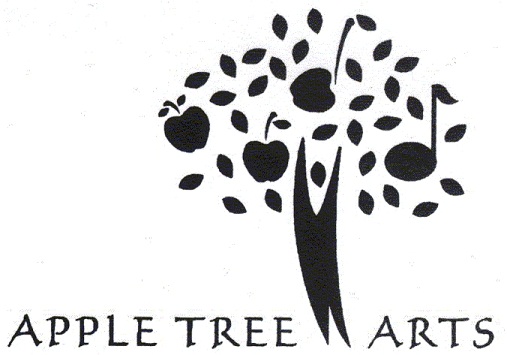  2019-20 Private Lesson CalendarKey: Regular lessons   No lessons Make-up lessons onlySeptemberSept 2 - Labor DayOctoberOct 14 - Columbus/Indigenous Peoples DayNovemberNov 11 - Veterans DayNov 28 - ThanksgivingDecemberJanuaryJan 20 - MLK dayFebruaryFeb 16-22 - vacationMarchAprilApril 20-24 - vacationMayMay 25 - Memorial DayJuneJune 11 - last day of school 2019-20 16-Week Session Calendar(KK, KB, a cappella, treble choir) Regular classes  No classes Make-up classes onlySeptemberOctoberNovemberDecemberJanuaryFebruaryFeb 16-22 - vacationMarchAprilMay 2019-20 10-Week Session CalendarKey: Regular classes  No classes Make-up classes onlySeptemberOctoberNovemberDecemberJanuaryFebruaryMarchAprilMayJune123456789101112131415161718192021222324252627282930123456789101112131415161718192021222324252627282930311234567891011121314151617181920212223242526272829301234567891011121314151617181920212223242526272829303112345678910111213141516171819202122232425262728293031123456789101112131415161718192021222324252627282912345678910111213141516171819202122232425262728293031123456789101112131415161718192021222324252627282930123456789101112131415161718192021222324252627282930311234567891011121314151617181920212223242526272829301234567891011121314151617181920212223242526272829301234567891011121314151617181920212223242526272829303112345678910111213141516171819202122232425262728293012345678910111213141516171819202122232425262728293031123456789101112131415161718192021222324252627282930311234567891011121314151617181920212223242526272829123456789101112131415161718192021222324252627282930311234567891011121314151617181920212223242526272829301234567891011121314151617181920212223242526272829303112345678910111213141516171819202122232425262728293012345678910111213141516171819202122232425262728293031123456789101112131415161718192021222324252627282930123456789101112131415161718192021222324252627282930311234567891011121314151617181920212223242526272829303112345678910111213141516171819202122232425262728291234567891011121314151617181920212223242526272829303112345678910111213141516171819202122232425262728293012345678910111213141516171819202122232425262728293031123456789101112131415161718192021222324252627282930